Приложение 6Маршрутный лист группы 529 января 2019 г9 «А» классМКОУ СОШ им. А. А. Фадеева с. ЧугуевкаМаршрутный лист группыФамилии, имена членов группы:_____________________________________________________________________________________________________________________________________________________________________________________________________ПСХЭ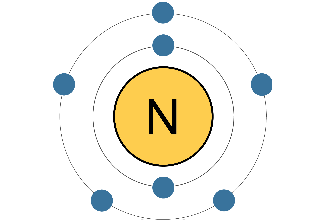 Дайте характеристику изучаемого элемента по положению в Периодической системе химических элементов Д. И. Менделеева, пользуясь информацией постоянной таблицы кабинета или форзацем учебника.Удобрения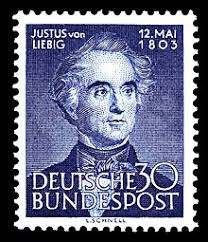 Посмотрите на фотографию почтовой марки Германии с изображением Юстуса Либиха. Этот учёный внёс значительный вклад в развитие органической химии и был одним из основателей агрохимии.«Продавая урожай со своего поля, крестьянин продаёт само поле…»   Ю. Либих (немецкий химик ХIХ века)Поясните, как вы понимаете это высказывание? ____________________________________________________________________________________________________________Какие вещества можно назвать удобрениями? ______________________________________________________________________________________________Рассмотрите предложенные образцы удобрений. Заполните таблицу.  Используйте информацию таблиц и слайдов. Удачи!Какие признаки у растений могут свидетельствовать о недостатке азота в почве? (укажите 2 – 3 признака)_________________________________________________________________________________________________________________________________________________________________________________________________________Знак химического элементаЧисло протоновНазваниеЧисло электроновПорядковый номерЧисло нейтроновГруппа и подгруппаВысшая степень окисления (равна номеру группы)ПериодНизшая степень окисления (номер группы – 8)Металл – НеметаллПромежуточные степени окисления (пока не заполняйте)Заряд ядраВысший оксидОтносительная атомная массаЛетучее водородное соединениеНазвание удобренияХимическая формулаТип удобрения (простое-комплексное; азотное-калийное-фосфорное)Внешний вид (цвет гранул